V 3 – Der FrostaufbruchMaterialien: 		250-mL-Becherglas, Duran-Reagenzglas, RG-Ständer, Spritzflasche, Thermometer, Löffel, Permanentschreiber, LinealChemikalien:		Wasser, Eis, Natriumchlorid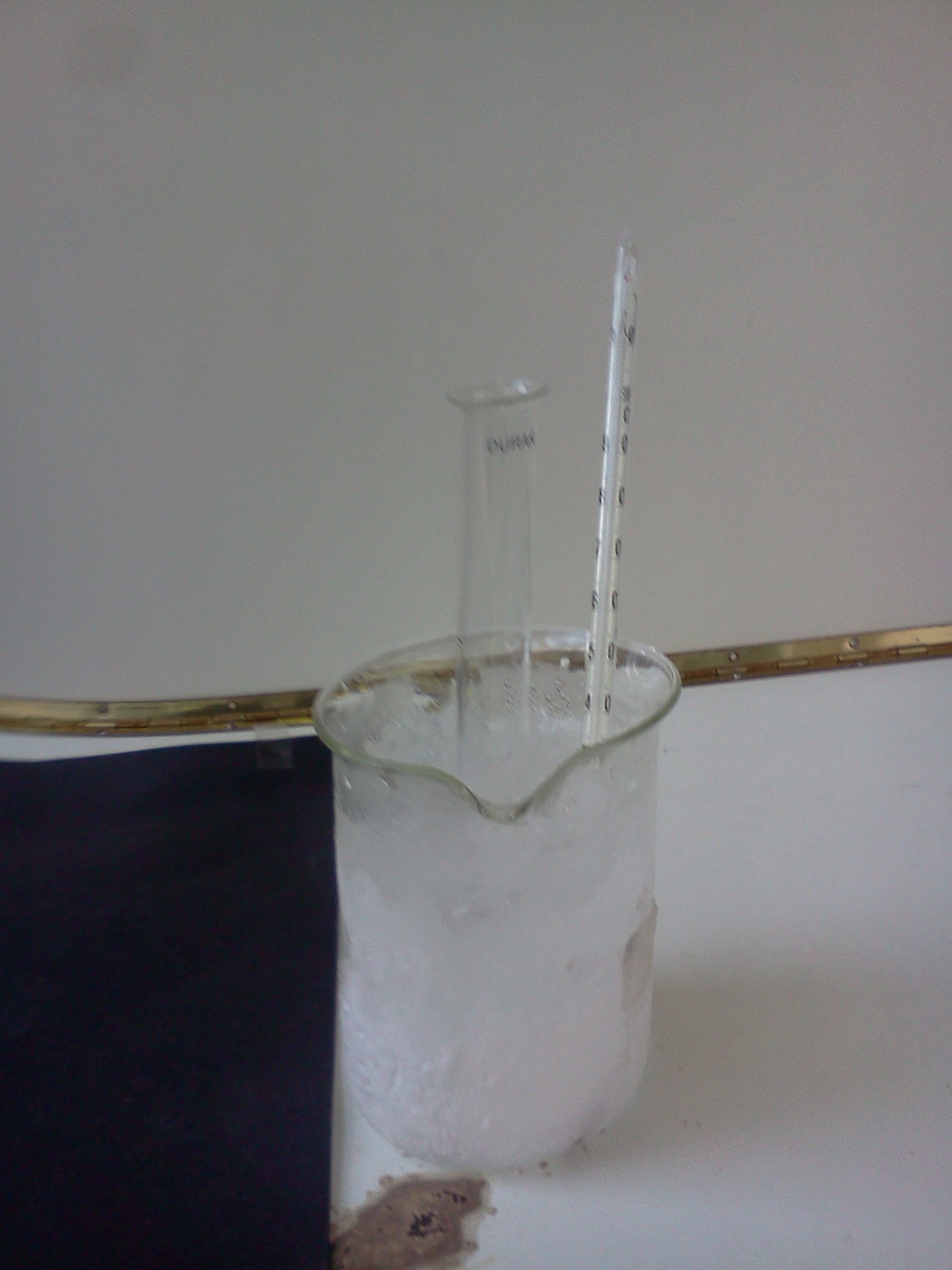 Abb. 4 – Versuchsaubau „Frostaufbruch“Durchführung: 			In das Duran-Glas werden 5 cm hoch Wasser gegeben. Der Füllstand wird mit dem Permanentmarker markiert. Anschließend wird eine Kältemischung hergestellt, indem 3 Teile zerstoßenes Eis mit 1 Teil Natriumchlorid vermengt werden. Die Temperatur wird bestimmt. Nun wird das Duran-Glas in diese Kältemischung gegeben, bis das Wasser erstarrt ist.Beobachtung:			Die Füllhöhe des Wassers ist um ungefähr 0,5 cm angestiegen.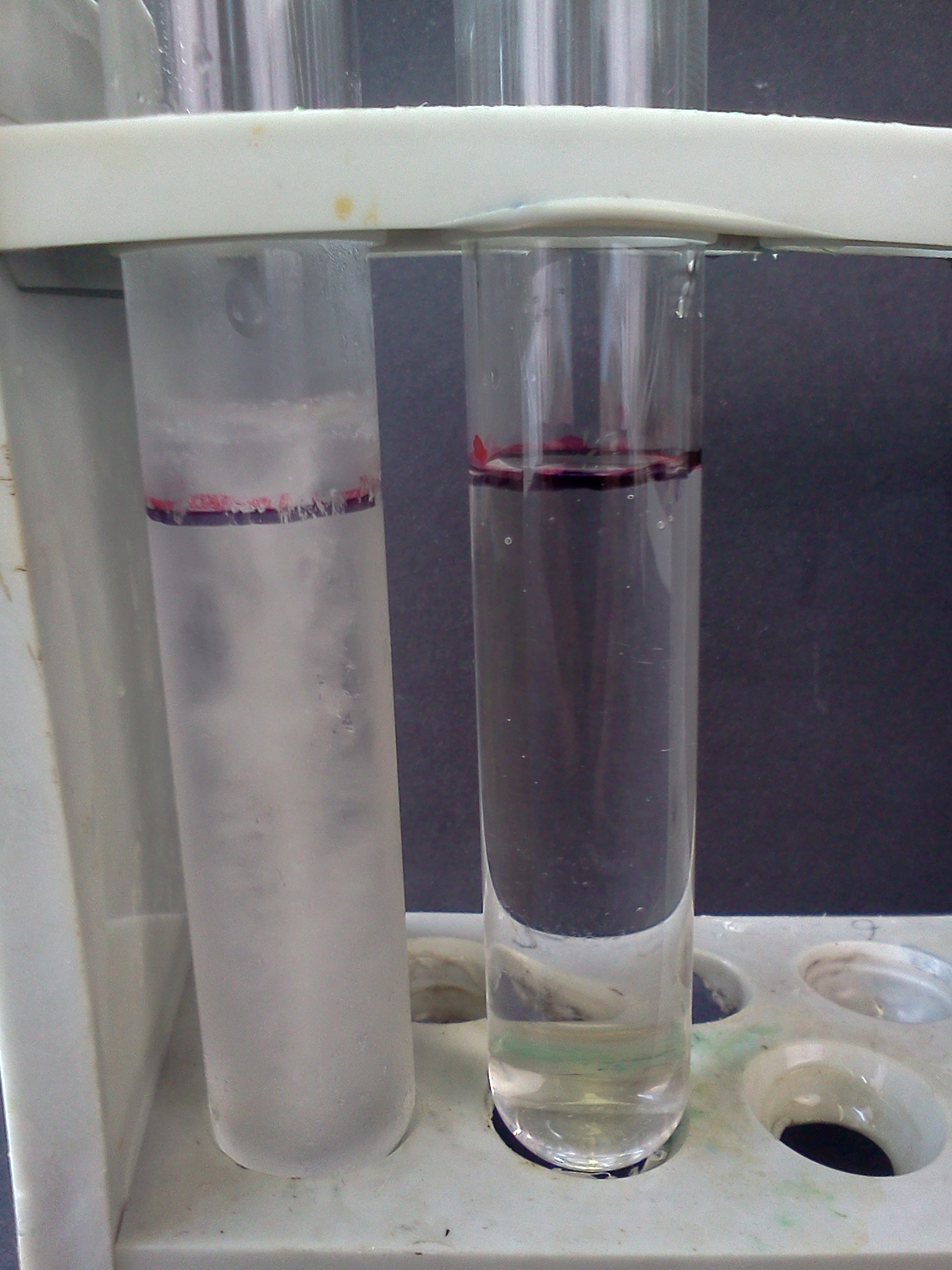 Abb. 5 -  links erstarrtes Wasser, rechts VergleichsprobeDeutung:			Wenn Wasser erstarrt, bildet es Kristalle aus. Dabei entstehen Hohlräume, weshalb das Volumen bei gleicher Masse zunimmt. Die Volumenzunahme beträgt ungefähr .Literatur:		H. Schmidkunz, Chemische Freihandversuche – Band 1, Aulis, 2011, S. 182.GefahrenstoffeGefahrenstoffeGefahrenstoffeGefahrenstoffeGefahrenstoffeGefahrenstoffeGefahrenstoffeGefahrenstoffeGefahrenstoffeWasserWasserWasser------NatriumchloridNatriumchloridNatriumchlorid------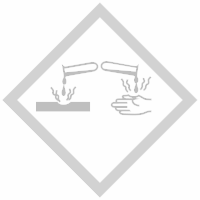 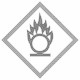 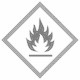 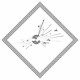 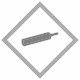 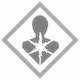 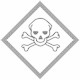 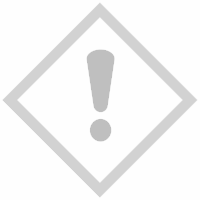 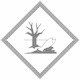 